Hoe kom ik op Drives voor mijn team?Open een browser, Google Chrome of Edge bijvoorbeeld,  en ga naar google.mail  ( https://mail.google.com/) en log in met je AF e-mail accountRechtsboven zie je een blokje dat heet “Google apps” 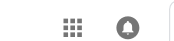 Klik op de blokjesDan verschijnt: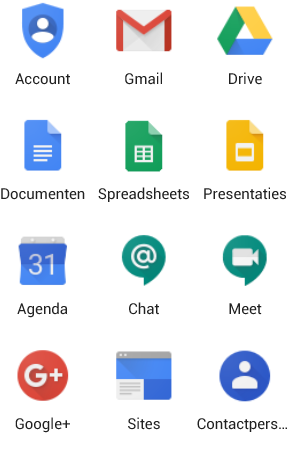 Klik op DriveHet scherm ziet er als volgt uit: 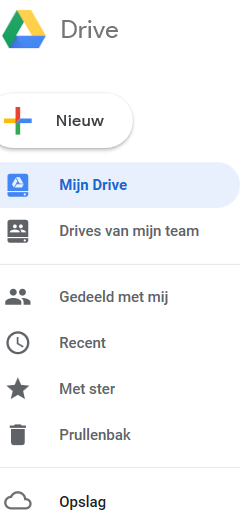 GA NAAR DRIVES VAN MIJN TEAM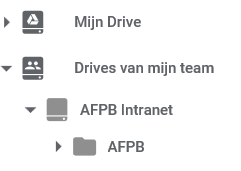 Bestanden overzetten naar Drives van mijn teamHet overzetten gaat door middel van slepen. Dit gaat het makkelijkst door twee schermen zichtbaar te maken (door rechtsboven op “verkleinen” te klikken).Het beheren van de Drives is alleen mogelijk via de bovenstaande methode. Het vullen van de mappen kan ook via de Verkenner methode.